For ALL VUMC:Plan of Care/Discharge Plan Tab…“Pathway Name” – removed ability to chart on this field.  Previous charting will still be visible.Added hover text to result name “Phase”: Phase correlates with selected pathway visible in Starpanel.  Please see Starpanel for pathway name.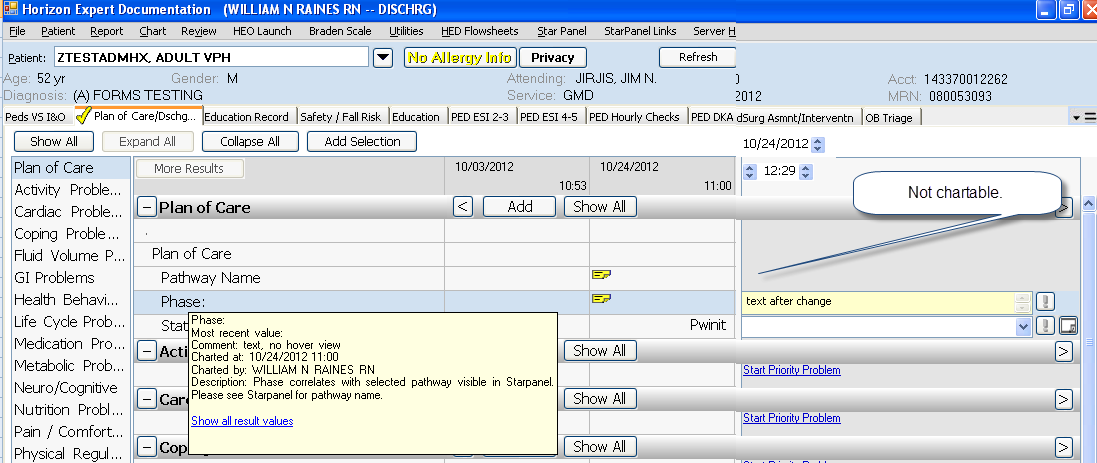 